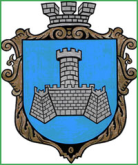 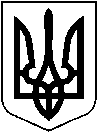 УКРАЇНАХМІЛЬНИЦЬКА МІСЬКА РАДАВІННИЦЬКОЇ ОБЛАСТІВиконавчий комітетР І Ш Е Н Н Явід  _________ 2023 року                                                                     №Про визначення Замовником Управління житлово-комунального господарства та комунальної власності Хмільницької міської ради з проведення закупівлі по придбанню щебеню та відсіву. Враховуючи службову записку начальника Управління житлово-комунального господарства та комунальної власності Хмільницької міської ради від 25.01.2023 року, в зв’язку з необхідністю придбання щебеню та відсіву для вирівнювання дорожнього покриття з метою забезпечення благоустрою населених пунктів Хмільницької міської територіальної громади, керуючись ст.9 Закону України «Про правовий режим воєнного стану», ст.ст. 30, 59 Закону  України  «Про місцеве самоврядування в Україні», виконавчий комітет Хмільницької міської ради В И Р І Ш И В:1.Визначити Замовником Управління житлово-комунального господарства та комунальної власності Хмільницької міської ради з проведення закупівлі по придбанню щебеню та відсіву. 2. Контроль за виконанням цього рішення покласти на заступника міського голови з питань діяльності виконавчих органів міської ради відповідно до розподілу обов’язків.                               Міський голова                                       Микола ЮРЧИШИН